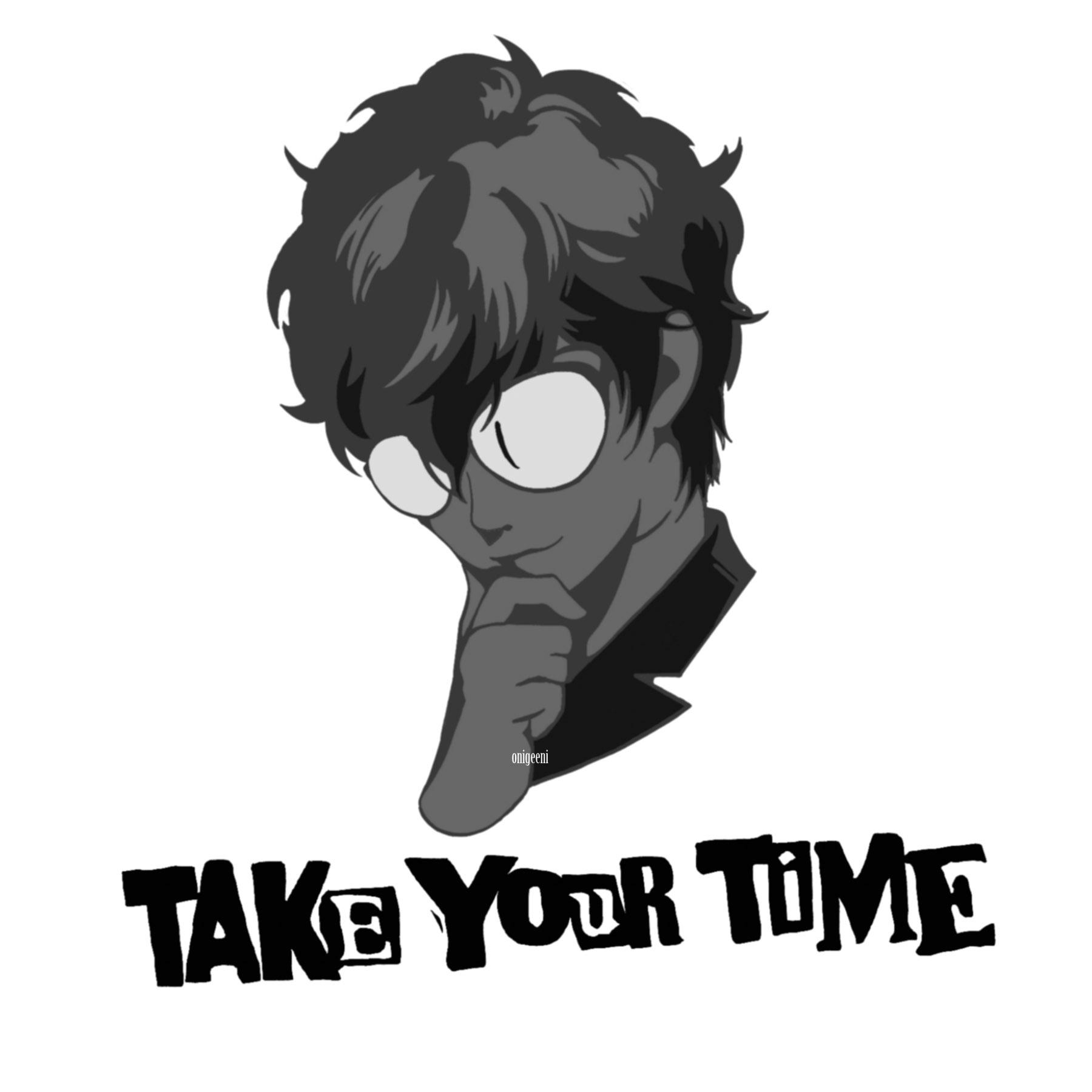 What do you like?  - Likes and dislikes [ENG] Read the next expressions used when we want to talk about what we like or don’t like in English. 
[ESP] Lee las siguientes expresiones usadas cuando queremos hablar acerca de lo que nos gusta o no nos gusta en Inglés.[ENG] Put an X on the free time activity or thing you love, like, kind of like, don’t like, hate or have never tried. Use the examples on the next page.
[ESP] Pon una X en el pasatiempo o cosa que tú ames, guste, más o menos guste, no te guste, odies o nunca hayas intentado. Usa los ejemplos en la siguiente página.Positive 					Negative Yes, I love… (100%) 				No, I don’t really like/ I really dislike … (40%) Yes, I really like… (90%) 			No, I don’t like/dislike … very much (30%) Yes, I like… (75%) 				No, I don’t like/dislike … (10%) Yes, I kind of like… (60%) 			No, I hate … (0%) [ENG] Examples of questions and responses to ask someone about their likes and dislikes: 
[ESP] Ejemplos de preguntas y respuestas para preguntarle a alguien sobre lo que le gusta y lo que no le gusta:
 Do you …. (_______)?  Yes, I …   / No, I….-Do you like boxing?  No, I have never tried. -Do you hate reading?   No, I don’t. I like it.   - Do you like travelling? Yes, I really like it. I travel a lot![ENG] Complete the conversation with the correct form of the words in brackets.
[ESP] Completa la conversación con la forma correcta de las palabras en paréntesis.SARA: Hi you two! What are you doing?STEVE: We’re playing basketball. Do you want to play?SARA: No thanks. I (1) ________________________ (not like / play) basketball.CARL: Wow! I (2) ________________________ (love / play) basketball, it’s great!STEVE: What do you (3) ________________________ (like / do)?SARA: Well, I (4) ________________________ (like / ride).CARL: Yeah! That can be fun.SARA: And I (5) ________________________ (like / dance).STEVE: Dancing! Oh, I (6) ________________________ (hate / dance). I can’t dance.SARA: That’s not true. Everyone can dance.STEVE: Not me!SARA: So I know you (7) ________________________ (like / play) basketball, but what else do you (8) ________________________ (like / do)?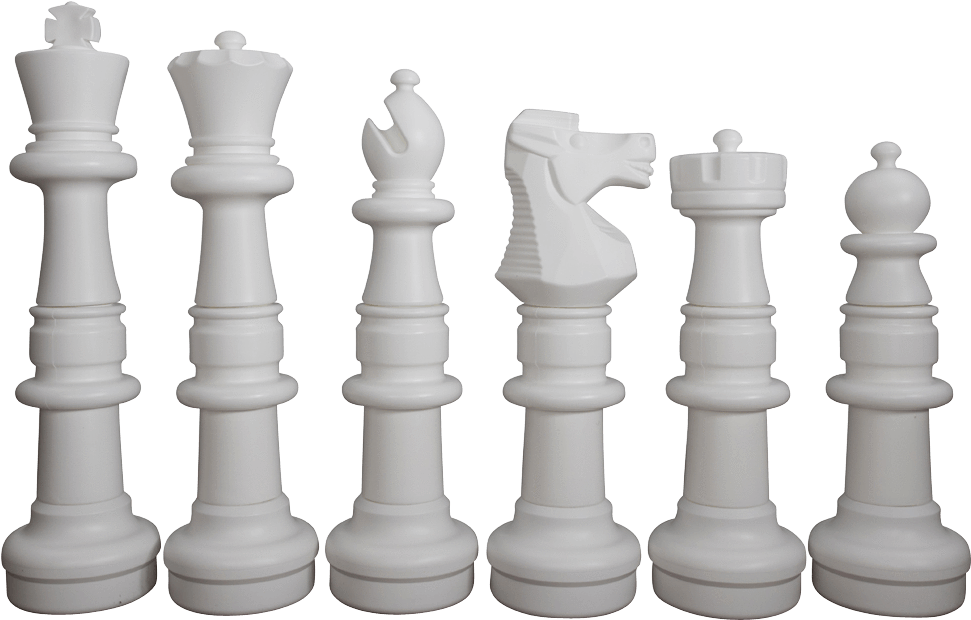 STEVE I: (9) ________________________ (like / play) chess.CARL: Chess! That’s boring.OA9. Comprensión Lectora: Demostrar comprensión de ideas generales e información explícita en textos adaptados y auténticos simples, en formato impreso o digital, acerca de temas variados (como experiencias personales, temas de otras asignaturas, del contexto inmediato, de actualidad e interés global o de otras culturas) y contienen las funciones del año.Free time activitiesLoveLikeKind of likeDon’t likeHateHave never triedWatching TV & FilmsSwimmingSingingStudyingReadingWalkingJoggingListening to musicShoppingDrawing TravellingChatting with your friendsPlaying videogamesCookingEating Riding a bike Doing exercise